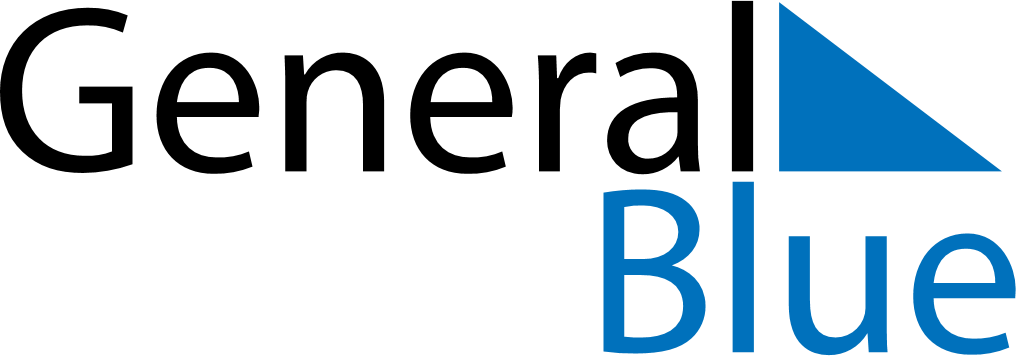 June 2024June 2024June 2024June 2024June 2024June 2024June 2024San Carlo All’Arena, Campania, ItalySan Carlo All’Arena, Campania, ItalySan Carlo All’Arena, Campania, ItalySan Carlo All’Arena, Campania, ItalySan Carlo All’Arena, Campania, ItalySan Carlo All’Arena, Campania, ItalySan Carlo All’Arena, Campania, ItalySundayMondayMondayTuesdayWednesdayThursdayFridaySaturday1Sunrise: 5:33 AMSunset: 8:28 PMDaylight: 14 hours and 54 minutes.23345678Sunrise: 5:33 AMSunset: 8:28 PMDaylight: 14 hours and 55 minutes.Sunrise: 5:32 AMSunset: 8:29 PMDaylight: 14 hours and 56 minutes.Sunrise: 5:32 AMSunset: 8:29 PMDaylight: 14 hours and 56 minutes.Sunrise: 5:32 AMSunset: 8:30 PMDaylight: 14 hours and 57 minutes.Sunrise: 5:32 AMSunset: 8:30 PMDaylight: 14 hours and 58 minutes.Sunrise: 5:31 AMSunset: 8:31 PMDaylight: 14 hours and 59 minutes.Sunrise: 5:31 AMSunset: 8:32 PMDaylight: 15 hours and 0 minutes.Sunrise: 5:31 AMSunset: 8:32 PMDaylight: 15 hours and 1 minute.910101112131415Sunrise: 5:31 AMSunset: 8:33 PMDaylight: 15 hours and 2 minutes.Sunrise: 5:30 AMSunset: 8:33 PMDaylight: 15 hours and 2 minutes.Sunrise: 5:30 AMSunset: 8:33 PMDaylight: 15 hours and 2 minutes.Sunrise: 5:30 AMSunset: 8:34 PMDaylight: 15 hours and 3 minutes.Sunrise: 5:30 AMSunset: 8:34 PMDaylight: 15 hours and 4 minutes.Sunrise: 5:30 AMSunset: 8:35 PMDaylight: 15 hours and 4 minutes.Sunrise: 5:30 AMSunset: 8:35 PMDaylight: 15 hours and 5 minutes.Sunrise: 5:30 AMSunset: 8:36 PMDaylight: 15 hours and 5 minutes.1617171819202122Sunrise: 5:30 AMSunset: 8:36 PMDaylight: 15 hours and 5 minutes.Sunrise: 5:30 AMSunset: 8:36 PMDaylight: 15 hours and 6 minutes.Sunrise: 5:30 AMSunset: 8:36 PMDaylight: 15 hours and 6 minutes.Sunrise: 5:30 AMSunset: 8:37 PMDaylight: 15 hours and 6 minutes.Sunrise: 5:31 AMSunset: 8:37 PMDaylight: 15 hours and 6 minutes.Sunrise: 5:31 AMSunset: 8:37 PMDaylight: 15 hours and 6 minutes.Sunrise: 5:31 AMSunset: 8:38 PMDaylight: 15 hours and 6 minutes.Sunrise: 5:31 AMSunset: 8:38 PMDaylight: 15 hours and 6 minutes.2324242526272829Sunrise: 5:31 AMSunset: 8:38 PMDaylight: 15 hours and 6 minutes.Sunrise: 5:32 AMSunset: 8:38 PMDaylight: 15 hours and 6 minutes.Sunrise: 5:32 AMSunset: 8:38 PMDaylight: 15 hours and 6 minutes.Sunrise: 5:32 AMSunset: 8:38 PMDaylight: 15 hours and 6 minutes.Sunrise: 5:32 AMSunset: 8:38 PMDaylight: 15 hours and 5 minutes.Sunrise: 5:33 AMSunset: 8:38 PMDaylight: 15 hours and 5 minutes.Sunrise: 5:33 AMSunset: 8:38 PMDaylight: 15 hours and 5 minutes.Sunrise: 5:34 AMSunset: 8:38 PMDaylight: 15 hours and 4 minutes.30Sunrise: 5:34 AMSunset: 8:38 PMDaylight: 15 hours and 4 minutes.